Планорганизации и проведении профилактических мероприятий для подростков « Группы риска» в МБОУСОШ№12 за 2023-2024год                                                               Директор школы                            Егорова В.М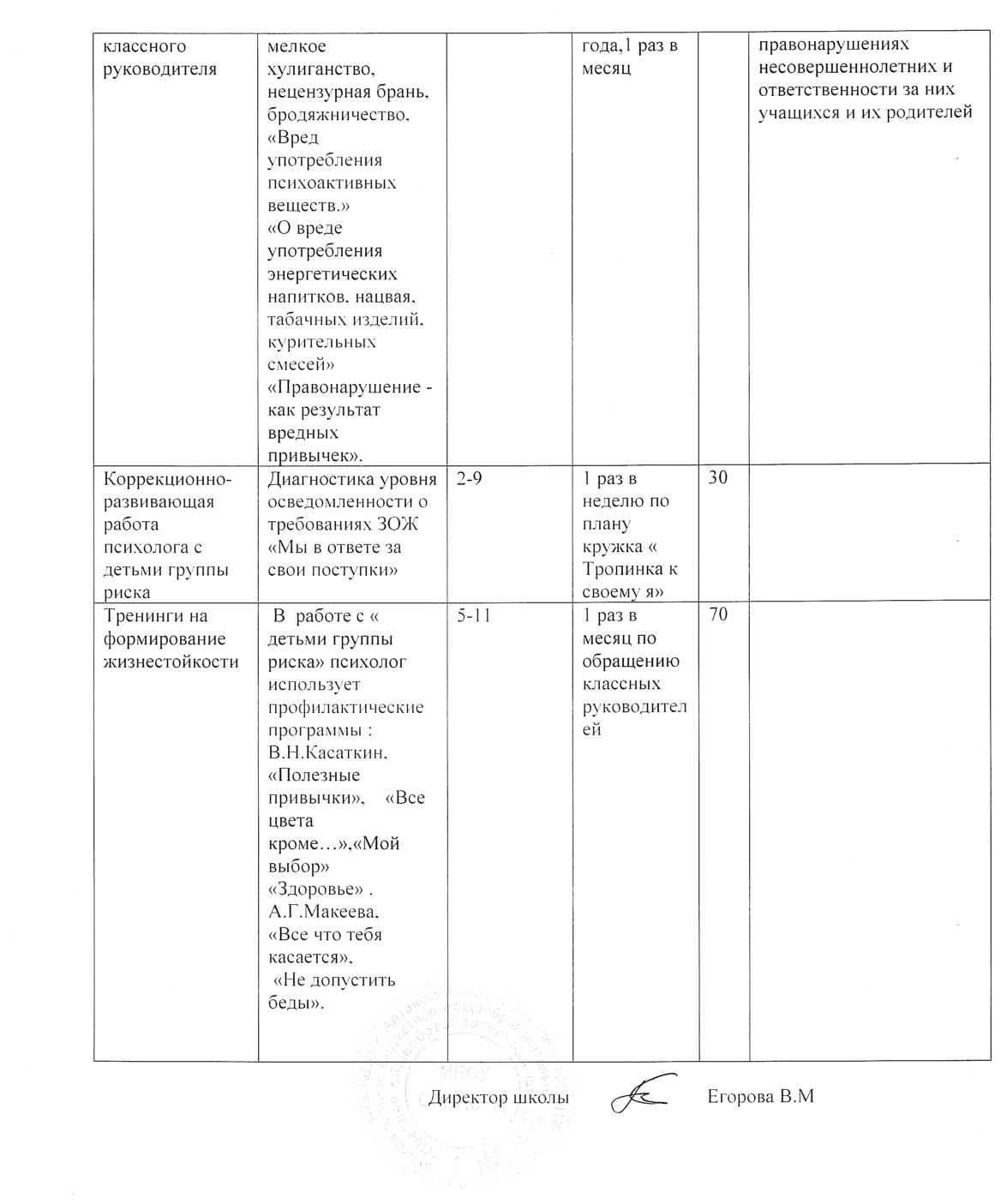 ФормапроведенияназваниеДата проведенияКол-воКраткая хар-каПедсоветЕдиный день профилактикиКлассные руководителисентябрь 202220Даны рекомендации и предложены формы проведения школьных мероприятийЛекторий«Незримые угрозы - мифы и реальность»,Родители 9-11декабрь 202240состоялся разговор о  распространенности ВИЧ-инфекции в нашей стране, в конце лектория родители получили памятку с рекомендациями: как поговорить с ребенком о ВИЧ/СПИДе?, о  путях передачи вируса ВИЧ, как предотвратить риски заражения.Классный час«Волонтёры-пропагандисты здорового образа жизни»9-11 ноябрь 202290познакомили учащихся с брошюрой «Правда, о наркотиках» Классный час«Насилие и закон», 7-8октябрь90Классный час«Толерантность и мы» 3-4октябрь90Классный час«ЗОЖ - что это значит?»1-2ноябрь90Агитбригада,акция«Мы против наркотиков»,7-10 классовНоябрь 2022175Рассказ  о вреде наркотиков, призыв вести здоровый образ жизни.Встреча с инспектором ПДНЧас вопросов и ответов:наркомания, пьянство, неумышленное телесное повреждение7-9классОктябрь, декабрь150Организация экскурсий в учреждения дополнительного образованияОрганизация досуга1-5сентябрь300Рейд по школеБеседыВнешний вид  обучающихся1-113 раза в течение годаПо итогам рейда беседы классного руководителяПрофилактические беседы социального педагога
с детьми «группы риска»:«Вредные привычки»«Наше здоровье в наших руках»1-9течение года18Цикл бесед классного руководителя Нарушения ПДД, мелкое хулиганство, нецензурная брань, бродяжничество, «Вред употребления психоактивных веществ.»«О вреде употребления энергетических напитков, нацвая, табачных изделий, курительных смесей»«Правонарушение - как результат вредных привычек». 1-11В течение года,1 раз в месяц500Разговор о правонарушениях несовершеннолетних и ответственности за них учащихся и их родителейКоррекционно-развивающая работа  психолога с детьми группы риска Диагностика уровня осведомленности о требованиях ЗОЖ«Мы в ответе за свои поступки»2-91 раз в неделю по плану кружка « Тропинка к своему я»30Тренинги на формирование жизнестойкости В  работе с « детьми группы риска» психолог  использует профилактические программы : В.Н.Касаткин, «Полезные привычки»,    «Все     цвета кроме…»,«Мой выбор» «Здоровье» .А.Г.Макеева,«Все что тебя касается»,  «Не допустить беды». 5-111 раз в месяц по обращению классных руководителей70